$IMG$
null
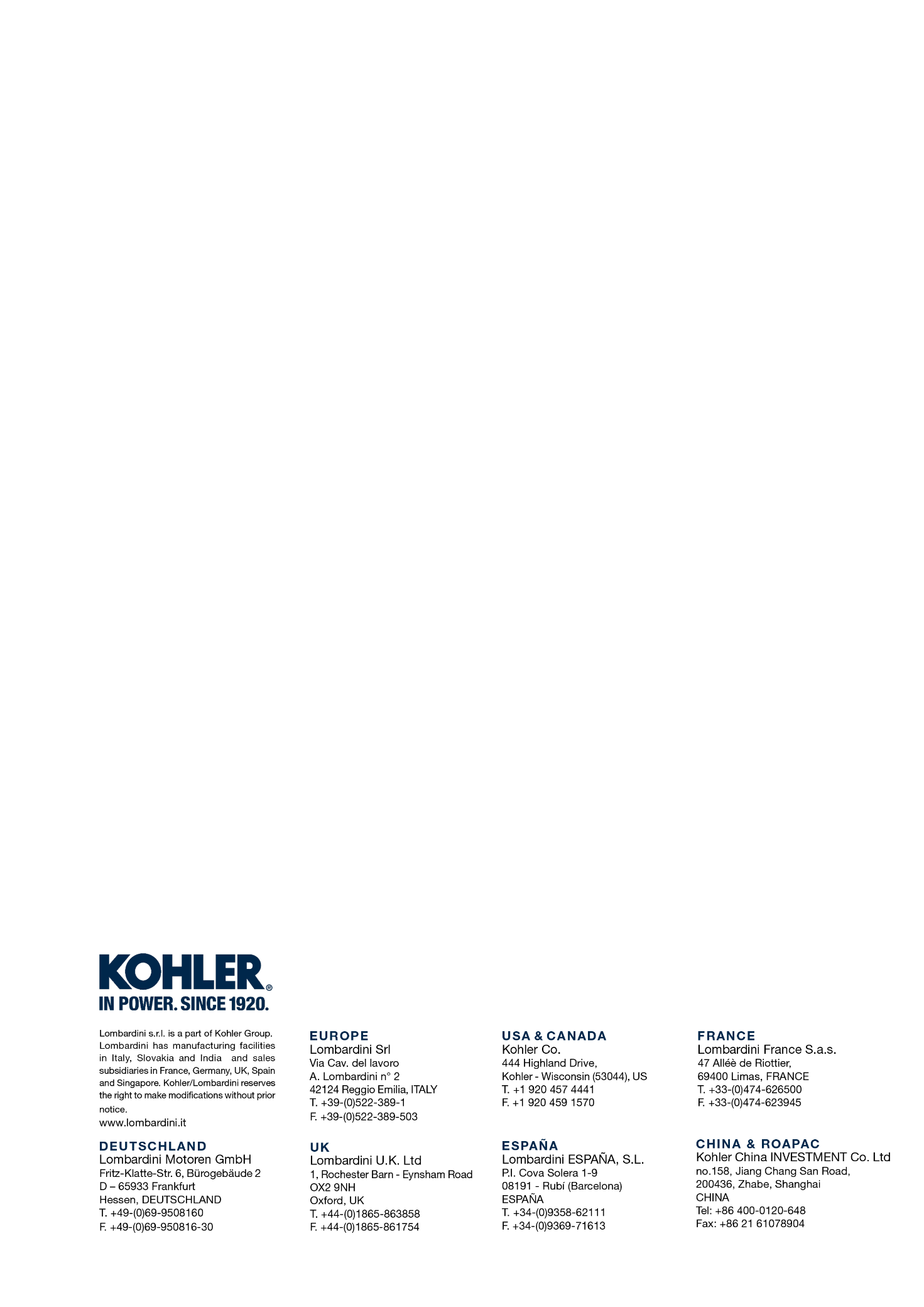 1IM 3001IM1IM